PROGRESSIONS ANNUELLESANNEE SCOLAIRE 2023-2024DISCIPLINE SVTPROGRESSION DE SVT SIXIÈME  (6e) 2023-2024PROGRESSION DE SVT CINQUIEME  (5e) 2023-2024PROGRESSION DE SVT QUATRIEME  (4e) 2023-2024PROGRESSION DE SVT TROISIEME  (3e) 2023-2024PROGRESSION DE SVT SECONDE A (2nde A) 2023-2024PROGRESSION DE SVT SECONDE C (2nde C) 2023-2024PROGRESSION DE SVT PREMIERE  A (1ère  A) 2023-2024PROGRESSION DE SVT PREMIERE C (1ère C) 2023-2024PROGRESSION DE SVT PREMIERE D (1ère D) 2023-2024PROGRESSION DE SVT TERMINALE A (Tle A ) 2023-2024PROGRESSION DE SVT TERMINALE C (Tle C) 2023-2024PROGRESSION DE SVT TERMINALE D  (Tle D) 2023-2024MINISTERE DE L’EDUCATION NATIONALEET DE L’ALPHABETISATION-------------------DIRECTION DE LA PEDAGOGIEET DE LA FORMATION CONTINUE---------------Cité Administrative Annexe SEBROKO,Bâtiment B, 2ème ÉtageBP V 150 AbidjanREPUBLIQUE DE COTE D’IVOIREUnion - Discipline - Travail----------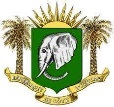 MoisSemainesEnoncé de la Compétence et 
du ThèmeTitre de la LeçonNombre de
semainesSEPTEMBRE01Compétence 1 :Traiter une situation relative à la reproduction chez les plantes à fleurs et chez les vertébrés.Leçon 1 : La formation d’une graine Régulation / Évaluation de la L102SEPTEMBRE02Compétence 1 :Traiter une situation relative à la reproduction chez les plantes à fleurs et chez les vertébrés.Leçon 1 : La formation d’une graine Régulation / Évaluation de la L102SEPTEMBRE03Compétence 1 :Traiter une situation relative à la reproduction chez les plantes à fleurs et chez les vertébrés.Leçon 2 : La germination d’une graineRégulation / Évaluation de la L204OCTOBRE04Compétence 1 :Traiter une situation relative à la reproduction chez les plantes à fleurs et chez les vertébrés.Leçon 2 : La germination d’une graineRégulation / Évaluation de la L204OCTOBRE05Compétence 1 :Traiter une situation relative à la reproduction chez les plantes à fleurs et chez les vertébrés.Leçon 2 : La germination d’une graineRégulation / Évaluation de la L204OCTOBRE06Compétence 1 :Traiter une situation relative à la reproduction chez les plantes à fleurs et chez les vertébrés.Leçon 2 : La germination d’une graineRégulation / Évaluation de la L204OCTOBRE07Compétence 1 :Traiter une situation relative à la reproduction chez les plantes à fleurs et chez les vertébrés.Leçon 3 : La reproduction chez les mammifèresRégulation / Évaluation de la L304NOVEMBRE08Compétence 1 :Traiter une situation relative à la reproduction chez les plantes à fleurs et chez les vertébrés.Leçon 3 : La reproduction chez les mammifèresRégulation / Évaluation de la L304NOVEMBRE09Compétence 1 :Traiter une situation relative à la reproduction chez les plantes à fleurs et chez les vertébrés.Leçon 3 : La reproduction chez les mammifèresRégulation / Évaluation de la L304NOVEMBRE10Compétence 1 :Traiter une situation relative à la reproduction chez les plantes à fleurs et chez les vertébrés.Leçon 3 : La reproduction chez les mammifèresRégulation / Évaluation de la L304NOVEMBRE11Compétence 1 :Traiter une situation relative à la reproduction chez les plantes à fleurs et chez les vertébrés.Leçon 4 : La reproduction chez les oiseauxRégulation / Évaluation de la L403DECEMBRE12Compétence 1 :Traiter une situation relative à la reproduction chez les plantes à fleurs et chez les vertébrés.Leçon 4 : La reproduction chez les oiseauxRégulation / Évaluation de la L403DECEMBRE13Compétence 1 :Traiter une situation relative à la reproduction chez les plantes à fleurs et chez les vertébrés.Leçon 4 : La reproduction chez les oiseauxRégulation / Évaluation de la L403JANVIER14Compétence 1 :Traiter une situation relative à la reproduction chez les plantes à fleurs et chez les vertébrés.Évaluation de la C101JANVIER15Compétence 1 :Traiter une situation relative à la reproduction chez les plantes à fleurs et chez les vertébrés.Remédiation01JANVIER16Compétence 2 :Traiter une situation se rapportant aux facteurs de croissance chez les plantes à fleurs et chez les vertébrés.Leçon 1 : Les facteurs de croissance chez les plantes à fleurs Régulation / Évaluation de la L103JANVIER17Compétence 2 :Traiter une situation se rapportant aux facteurs de croissance chez les plantes à fleurs et chez les vertébrés.Leçon 1 : Les facteurs de croissance chez les plantes à fleurs Régulation / Évaluation de la L103FEVRIER18Compétence 2 :Traiter une situation se rapportant aux facteurs de croissance chez les plantes à fleurs et chez les vertébrés.Leçon 1 : Les facteurs de croissance chez les plantes à fleurs Régulation / Évaluation de la L103FEVRIER19Compétence 2 :Traiter une situation se rapportant aux facteurs de croissance chez les plantes à fleurs et chez les vertébrés.Leçon 2 : L’influence des aliments sur la croissance des vertébrés Régulation / Évaluation de la L203FEVRIER20Compétence 2 :Traiter une situation se rapportant aux facteurs de croissance chez les plantes à fleurs et chez les vertébrés.Leçon 2 : L’influence des aliments sur la croissance des vertébrés Régulation / Évaluation de la L203FEVRIER21Compétence 2 :Traiter une situation se rapportant aux facteurs de croissance chez les plantes à fleurs et chez les vertébrés.Leçon 2 : L’influence des aliments sur la croissance des vertébrés Régulation / Évaluation de la L203MARS22Compétence 2 :Traiter une situation se rapportant aux facteurs de croissance chez les plantes à fleurs et chez les vertébrés.Evaluation de la C2 - Remédiation01MARS23Compétence 3 :Traiter une situation se rapportant à la dégradation et à la préservation de l’environnement.Leçon 1 : Les actions néfastes de l’Homme et leurs conséquences sur l’environnement Régulation / Évaluation de la L103MARS24Compétence 3 :Traiter une situation se rapportant à la dégradation et à la préservation de l’environnement.Leçon 1 : Les actions néfastes de l’Homme et leurs conséquences sur l’environnement Régulation / Évaluation de la L103AVRIL25Compétence 3 :Traiter une situation se rapportant à la dégradation et à la préservation de l’environnement.Leçon 1 : Les actions néfastes de l’Homme et leurs conséquences sur l’environnement Régulation / Évaluation de la L103AVRIL26Compétence 3 :Traiter une situation se rapportant à la dégradation et à la préservation de l’environnement.Leçon 2 : La lutte contre la dégradation de l’environnement  Régulation / Évaluation de la L203AVRIL27Compétence 3 :Traiter une situation se rapportant à la dégradation et à la préservation de l’environnement.Leçon 2 : La lutte contre la dégradation de l’environnement  Régulation / Évaluation de la L203MAI28Compétence 3 :Traiter une situation se rapportant à la dégradation et à la préservation de l’environnement.Leçon 2 : La lutte contre la dégradation de l’environnement  Régulation / Évaluation de la L203MAI29Compétence 3 :Traiter une situation se rapportant à la dégradation et à la préservation de l’environnement.Evaluation de la C3- Remédiation01MoisSemainesEnoncé de la Compétence et du ThèmeTitre de la LeçonNombre de
semainesSEPTEMBRE01Compétence 1 :Traiter une situation relative à la reproduction chez les plantes sans fleurs et à la croissance chez les invertébrés.Leçon 1 : La reproduction chez les champignons à chapeauRégulation / Évaluation de la L104SEPTEMBRE02Compétence 1 :Traiter une situation relative à la reproduction chez les plantes sans fleurs et à la croissance chez les invertébrés.Leçon 1 : La reproduction chez les champignons à chapeauRégulation / Évaluation de la L104SEPTEMBRE03Compétence 1 :Traiter une situation relative à la reproduction chez les plantes sans fleurs et à la croissance chez les invertébrés.Leçon 1 : La reproduction chez les champignons à chapeauRégulation / Évaluation de la L104OCTOBRE04Compétence 1 :Traiter une situation relative à la reproduction chez les plantes sans fleurs et à la croissance chez les invertébrés.Leçon 1 : La reproduction chez les champignons à chapeauRégulation / Évaluation de la L104OCTOBRE05Compétence 1 :Traiter une situation relative à la reproduction chez les plantes sans fleurs et à la croissance chez les invertébrés.Leçon 2 : La croissance chez les insectes Régulation / Évaluation de la L204OCTOBRE06Compétence 1 :Traiter une situation relative à la reproduction chez les plantes sans fleurs et à la croissance chez les invertébrés.Leçon 2 : La croissance chez les insectes Régulation / Évaluation de la L204OCTOBRE07Compétence 1 :Traiter une situation relative à la reproduction chez les plantes sans fleurs et à la croissance chez les invertébrés.Leçon 2 : La croissance chez les insectes Régulation / Évaluation de la L204NOVEMBRE08Compétence 1 :Traiter une situation relative à la reproduction chez les plantes sans fleurs et à la croissance chez les invertébrés.Leçon 2 : La croissance chez les insectes Régulation / Évaluation de la L204NOVEMBRE09Compétence 1 :Traiter une situation relative à la reproduction chez les plantes sans fleurs et à la croissance chez les invertébrés.Leçon 3 : La croissance chez les mollusques Régulation / Évaluation de la L303NOVEMBRE10Compétence 1 :Traiter une situation relative à la reproduction chez les plantes sans fleurs et à la croissance chez les invertébrés.Leçon 3 : La croissance chez les mollusques Régulation / Évaluation de la L303NOVEMBRE11Compétence 1 :Traiter une situation relative à la reproduction chez les plantes sans fleurs et à la croissance chez les invertébrés.Leçon 3 : La croissance chez les mollusques Régulation / Évaluation de la L303DECEMBRE12Compétence 1 :Traiter une situation relative à la reproduction chez les plantes sans fleurs et à la croissance chez les invertébrés.Évaluation de la C101DECEMBRE13Compétence 1 :Traiter une situation relative à la reproduction chez les plantes sans fleurs et à la croissance chez les invertébrés.Remédiation01JANVIER14Compétence 2 : Traiter une situation en rapport avec la nutrition chez les plantes sans chlorophylle et chez les invertébrés.Leçon 1 : La nutrition des plantes sans chlorophylle Régulation / Évaluation de la L103JANVIER15Compétence 2 : Traiter une situation en rapport avec la nutrition chez les plantes sans chlorophylle et chez les invertébrés.Leçon 1 : La nutrition des plantes sans chlorophylle Régulation / Évaluation de la L103JANVIER16Compétence 2 : Traiter une situation en rapport avec la nutrition chez les plantes sans chlorophylle et chez les invertébrés.Leçon 1 : La nutrition des plantes sans chlorophylle Régulation / Évaluation de la L103JANVIER17Compétence 2 : Traiter une situation en rapport avec la nutrition chez les plantes sans chlorophylle et chez les invertébrés.Leçon 2 : La nutrition des invertébrés Régulation / Évaluation de la L204FEVRIER18Compétence 2 : Traiter une situation en rapport avec la nutrition chez les plantes sans chlorophylle et chez les invertébrés.Leçon 2 : La nutrition des invertébrés Régulation / Évaluation de la L204FEVRIER19Compétence 2 : Traiter une situation en rapport avec la nutrition chez les plantes sans chlorophylle et chez les invertébrés.Leçon 2 : La nutrition des invertébrés Régulation / Évaluation de la L204FEVRIER20Compétence 2 : Traiter une situation en rapport avec la nutrition chez les plantes sans chlorophylle et chez les invertébrés.Leçon 2 : La nutrition des invertébrés Régulation / Évaluation de la L204FEVRIER21Compétence 2 : Traiter une situation en rapport avec la nutrition chez les plantes sans chlorophylle et chez les invertébrés.Évaluation de la C2- Remédiation01MARS22Compétence 3 :Traiter une situation relative aux conséquences des actions néfastes de certains invertébrés sur l’Homme, sur l’environnement et à la lutte contre ces invertébrésLeçon 1 : Les conséquences de la prolifération du criquet Régulation / Évaluation de la L102MARS23Compétence 3 :Traiter une situation relative aux conséquences des actions néfastes de certains invertébrés sur l’Homme, sur l’environnement et à la lutte contre ces invertébrésLeçon 1 : Les conséquences de la prolifération du criquet Régulation / Évaluation de la L102MARS24Compétence 3 :Traiter une situation relative aux conséquences des actions néfastes de certains invertébrés sur l’Homme, sur l’environnement et à la lutte contre ces invertébrésLeçon 2 : Les conséquences de la prolifération du moustique Régulation / Évaluation de la L202AVRIL25Compétence 3 :Traiter une situation relative aux conséquences des actions néfastes de certains invertébrés sur l’Homme, sur l’environnement et à la lutte contre ces invertébrésLeçon 2 : Les conséquences de la prolifération du moustique Régulation / Évaluation de la L202AVRIL26Compétence 3 :Traiter une situation relative aux conséquences des actions néfastes de certains invertébrés sur l’Homme, sur l’environnement et à la lutte contre ces invertébrésLeçon 3 : La lutte contre le criquet et le moustique Régulation / Évaluation de la L303AVRIL27Compétence 3 :Traiter une situation relative aux conséquences des actions néfastes de certains invertébrés sur l’Homme, sur l’environnement et à la lutte contre ces invertébrésLeçon 3 : La lutte contre le criquet et le moustique Régulation / Évaluation de la L303MAI28Compétence 3 :Traiter une situation relative aux conséquences des actions néfastes de certains invertébrés sur l’Homme, sur l’environnement et à la lutte contre ces invertébrésLeçon 3 : La lutte contre le criquet et le moustique Régulation / Évaluation de la L303MAI29Compétence 3 :Traiter une situation relative aux conséquences des actions néfastes de certains invertébrés sur l’Homme, sur l’environnement et à la lutte contre ces invertébrésÉvaluation de la C3- Remédiation01MoisSemainesEnoncé de la Compétence et du ThèmeTitre de la LeçonNombre de
semainesSEPTEMBRE01Compétence 1 : Traiter une situation relative à la reproduction humaine.Leçon1 : Les différentes transformations du corps humain de l’enfance à l’adolescence Régulation / Évaluation de la L102SEPTEMBRE02Compétence 1 : Traiter une situation relative à la reproduction humaine.Leçon1 : Les différentes transformations du corps humain de l’enfance à l’adolescence Régulation / Évaluation de la L102SEPTEMBRE03Compétence 1 : Traiter une situation relative à la reproduction humaine.Leçon 2 : Le devenir des cellules sexuelles chez l’Homme Régulation /Évaluation de la L 204OCTOBRE04Compétence 1 : Traiter une situation relative à la reproduction humaine.Leçon 2 : Le devenir des cellules sexuelles chez l’Homme Régulation /Évaluation de la L 204OCTOBRE05Compétence 1 : Traiter une situation relative à la reproduction humaine.Leçon 2 : Le devenir des cellules sexuelles chez l’Homme Régulation /Évaluation de la L 204OCTOBRE06Compétence 1 : Traiter une situation relative à la reproduction humaine.Leçon 2 : Le devenir des cellules sexuelles chez l’Homme Régulation /Évaluation de la L 204OCTOBRE07Compétence 1 : Traiter une situation relative à la reproduction humaine.Évaluation de la C101NOVEMBRE08Compétence 1 : Traiter une situation relative à la reproduction humaine.Remédiation01NOVEMBRE09Compétence 4 : Traiter une situation relative à l’utilisation de l’eau et à la santé de l’Homme.Leçon 1 : Les maladies liées à l’eau Régulation / Évaluation de la L103NOVEMBRE10Compétence 4 : Traiter une situation relative à l’utilisation de l’eau et à la santé de l’Homme.Leçon 1 : Les maladies liées à l’eau Régulation / Évaluation de la L103NOVEMBRE11Compétence 4 : Traiter une situation relative à l’utilisation de l’eau et à la santé de l’Homme.Leçon 1 : Les maladies liées à l’eau Régulation / Évaluation de la L103DECEMBRE12Compétence 4 : Traiter une situation relative à l’utilisation de l’eau et à la santé de l’Homme.Leçon 2 : La lutte contre les maladies liées à l’eau Régulation / Évaluation de la L203DECEMBRE13Compétence 4 : Traiter une situation relative à l’utilisation de l’eau et à la santé de l’Homme.Leçon 2 : La lutte contre les maladies liées à l’eau Régulation / Évaluation de la L203JANVIER14Compétence 4 : Traiter une situation relative à l’utilisation de l’eau et à la santé de l’Homme.Leçon 2 : La lutte contre les maladies liées à l’eau Régulation / Évaluation de la L203JANVIER15Compétence 4 : Traiter une situation relative à l’utilisation de l’eau et à la santé de l’Homme.Leçon 3 : Le traitement de l’eau souilléeRégulation / Évaluation de la L302JANVIER16Compétence 4 : Traiter une situation relative à l’utilisation de l’eau et à la santé de l’Homme.Leçon 3 : Le traitement de l’eau souilléeRégulation / Évaluation de la L302JANVIER17Compétence 4 : Traiter une situation relative à l’utilisation de l’eau et à la santé de l’Homme.Évaluation de la C4 - Remédiation01FEVRIER18Compétence 2 : Traiter une situation relative à la formation et à la dégradation des roches endogènes.Leçon 1 : La formation des roches endogènes Régulation /Évaluation de la L103FEVRIER19Compétence 2 : Traiter une situation relative à la formation et à la dégradation des roches endogènes.Leçon 1 : La formation des roches endogènes Régulation /Évaluation de la L103FEVRIER20Compétence 2 : Traiter une situation relative à la formation et à la dégradation des roches endogènes.Leçon 1 : La formation des roches endogènes Régulation /Évaluation de la L103FEVRIER21Compétence 2 : Traiter une situation relative à la formation et à la dégradation des roches endogènes.Leçon 2 : La dégradation des roches endogènes Régulation /Évaluation de la L203MARS22Compétence 2 : Traiter une situation relative à la formation et à la dégradation des roches endogènes.Leçon 2 : La dégradation des roches endogènes Régulation /Évaluation de la L203MARS23Compétence 2 : Traiter une situation relative à la formation et à la dégradation des roches endogènes.Leçon 2 : La dégradation des roches endogènes Régulation /Évaluation de la L203MARS24Compétence 2 : Traiter une situation relative à la formation et à la dégradation des roches endogènes.Évaluation de la C2 - Remédiation01AVRIL25Compétence 3 : Traiter une situation en rapport avec la formation des sols et leurs caractéristiques.Leçon 1 : La formation des sols Régulation /Évaluation de la L102AVRIL26Compétence 3 : Traiter une situation en rapport avec la formation des sols et leurs caractéristiques.Leçon 1 : La formation des sols Régulation /Évaluation de la L102AVRIL27Compétence 3 : Traiter une situation en rapport avec la formation des sols et leurs caractéristiques.Leçon 2 : Les textures des sols Régulation /Évaluation de la L202MAI28Compétence 3 : Traiter une situation en rapport avec la formation des sols et leurs caractéristiques.Leçon 2 : Les textures des sols Régulation /Évaluation de la L202MAI29Compétence 3 : Traiter une situation en rapport avec la formation des sols et leurs caractéristiques.Évaluation de la C3- Remédiation01MoisSemainesEnoncé de la Compétence et du ThèmeTitre de la LeçonNombre de
semainesSEPTEMBRE01Compétence 2 :Traiter une situation en rapport avec la reproduction humaine et l’infection au VIH.Leçon 1 : Les grossesses précoces et les moyens de prévention Régulation/Évaluation de la L102SEPTEMBRE02Compétence 2 :Traiter une situation en rapport avec la reproduction humaine et l’infection au VIH.Leçon 1 : Les grossesses précoces et les moyens de prévention Régulation/Évaluation de la L102SEPTEMBRE03Compétence 2 :Traiter une situation en rapport avec la reproduction humaine et l’infection au VIH.Leçon 2 : L’infection au VIH Régulation/Évaluation de la L202OCTOBRE04Compétence 2 :Traiter une situation en rapport avec la reproduction humaine et l’infection au VIH.Leçon 2 : L’infection au VIH Régulation/Évaluation de la L202OCTOBRE05Compétence 2 :Traiter une situation en rapport avec la reproduction humaine et l’infection au VIH.Évaluation de la C201OCTOBRE06Compétence 2 :Traiter une situation en rapport avec la reproduction humaine et l’infection au VIH.Remédiation01OCTOBRE07Compétence 1 :Traiter une situation relative à la nutrition chez l’HommeLeçon 1 : Les aliments et l’Homme Régulation/Évaluation de la L103NOVEMBRE08Compétence 1 :Traiter une situation relative à la nutrition chez l’HommeLeçon 1 : Les aliments et l’Homme Régulation/Évaluation de la L103NOVEMBRE09Compétence 1 :Traiter une situation relative à la nutrition chez l’HommeLeçon 1 : Les aliments et l’Homme Régulation/Évaluation de la L103NOVEMBRE10Compétence 1 :Traiter une situation relative à la nutrition chez l’HommeLeçon 2 : La digestion des alimentsRégulation/Évaluation de la L203NOVEMBRE11Compétence 1 :Traiter une situation relative à la nutrition chez l’HommeLeçon 2 : La digestion des alimentsRégulation/Évaluation de la L203DECEMBRE12Compétence 1 :Traiter une situation relative à la nutrition chez l’HommeLeçon 2 : La digestion des alimentsRégulation/Évaluation de la L203DECEMBRE13Compétence 1 :Traiter une situation relative à la nutrition chez l’HommeLeçon 3 : Le sangRégulation/Évaluation de la L302JANVIER14Compétence 1 :Traiter une situation relative à la nutrition chez l’HommeLeçon 3 : Le sangRégulation/Évaluation de la L302JANVIER15Compétence 1 :Traiter une situation relative à la nutrition chez l’HommeLeçon 4 : La transfusion sanguineRégulation/Évaluation de la L401JANVIER16Compétence 1 :Traiter une situation relative à la nutrition chez l’HommeLeçon 5 : La circulation sanguine Régulation/Évaluation de la L402JANVIER17Compétence 1 :Traiter une situation relative à la nutrition chez l’HommeLeçon 5 : La circulation sanguine Régulation/Évaluation de la L402FEVRIER18Compétence 1 :Traiter une situation relative à la nutrition chez l’HommeÉvaluation de la C101FEVRIER19Compétence 1 :Traiter une situation relative à la nutrition chez l’HommeRemédiation01FEVRIER20Compétence 3 :Traiter une situation en rapport avec les relations sols-plantes.Leçon 1 : Les caractéristiques d’un sol Régulation/Évaluation de la L102FEVRIER21Compétence 3 :Traiter une situation en rapport avec les relations sols-plantes.Leçon 1 : Les caractéristiques d’un sol Régulation/Évaluation de la L102MARS22Compétence 3 :Traiter une situation en rapport avec les relations sols-plantes.Leçon 2 : Les relations sols-plantes Régulation/Evaluation de la L202MARS23Compétence 3 :Traiter une situation en rapport avec les relations sols-plantes.Leçon 2 : Les relations sols-plantes Régulation/Evaluation de la L202MARS24Compétence 3 :Traiter une situation en rapport avec les relations sols-plantes.Évaluation de la C3 - Remédiation01AVRIL25Compétence 4 :Traiter une situation relative à la dégradation, à la protection et à l’amélioration des sols.Leçon 1 : La dégradation des sols Régulation/Evaluation de la L102AVRIL26Compétence 4 :Traiter une situation relative à la dégradation, à la protection et à l’amélioration des sols.Leçon 1 : La dégradation des sols Régulation/Evaluation de la L102AVRIL27Compétence 4 :Traiter une situation relative à la dégradation, à la protection et à l’amélioration des sols.Leçon 2 : La protection et l’amélioration des solsRégulation/Évaluation de la L202MAI28Compétence 4 :Traiter une situation relative à la dégradation, à la protection et à l’amélioration des sols.Leçon 2 : La protection et l’amélioration des solsRégulation/Évaluation de la L202MAI29Compétence 4 :Traiter une situation relative à la dégradation, à la protection et à l’amélioration des sols.Évaluation de la C4 - Remédiation01MoisSemainesEnoncé de la Compétence et du ThèmeTitre de la LeçonNombre de
semainesSEPTEMBRE01Compétence 2 : Traiter une situation relative à la reproduction et à l’hérédité.Thème : La reproduction cellulaire.Leçon 1 : La structure d’une cellule Régulation / Évaluation02SEPTEMBRE02Compétence 2 : Traiter une situation relative à la reproduction et à l’hérédité.Thème : La reproduction cellulaire.Leçon 1 : La structure d’une cellule Régulation / Évaluation02SEPTEMBRE03Compétence 2 : Traiter une situation relative à la reproduction et à l’hérédité.Thème : La reproduction cellulaire.Leçon 2 : La reproduction conforme ou mitoseRégulation / Évaluation03OCTOBRE04Compétence 2 : Traiter une situation relative à la reproduction et à l’hérédité.Thème : La reproduction cellulaire.Leçon 2 : La reproduction conforme ou mitoseRégulation / Évaluation03OCTOBRE05Compétence 2 : Traiter une situation relative à la reproduction et à l’hérédité.Thème : La reproduction cellulaire.Leçon 2 : La reproduction conforme ou mitoseRégulation / Évaluation03OCTOBRE06Compétence 2 : Traiter une situation relative à la reproduction et à l’hérédité.Thème : La reproduction cellulaire.Evaluation de la compétence - Remédiation02OCTOBRE07Compétence 2 : Traiter une situation relative à la reproduction et à l’hérédité.Thème : La reproduction cellulaire.Evaluation de la compétence - Remédiation02NOVEMBRE08Compétence 3 :Traiter une situation relative à la nutrition et à la santé. Thème : La nutrition et la santé de l’Homme.Leçon 1 : La diversité des comportements alimentaires de l’Homme.Régulation / Évaluation02NOVEMBRE09Compétence 3 :Traiter une situation relative à la nutrition et à la santé. Thème : La nutrition et la santé de l’Homme.Leçon 1 : La diversité des comportements alimentaires de l’Homme.Régulation / Évaluation02NOVEMBRE10Compétence 3 :Traiter une situation relative à la nutrition et à la santé. Thème : La nutrition et la santé de l’Homme.Leçon 2 : Les habitudes alimentaires et la santé de l’Homme.Régulation / Évaluation03NOVEMBRE11Compétence 3 :Traiter une situation relative à la nutrition et à la santé. Thème : La nutrition et la santé de l’Homme.Leçon 2 : Les habitudes alimentaires et la santé de l’Homme.Régulation / Évaluation03DECEMBRE12Compétence 3 :Traiter une situation relative à la nutrition et à la santé. Thème : La nutrition et la santé de l’Homme.Leçon 2 : Les habitudes alimentaires et la santé de l’Homme.Régulation / Évaluation03DECEMBRE13Compétence 3 :Traiter une situation relative à la nutrition et à la santé. Thème : La nutrition et la santé de l’Homme.Evaluation de la compétence- Remédiation01JANVIER14Compétence 1 : Traiter une situation relative à la communication.Thème 1 : La transmission de l’information au niveau de l’organisme.Leçon 1 : La transmission d’un message nerveuxRégulation / Évaluation04JANVIER15Compétence 1 : Traiter une situation relative à la communication.Thème 1 : La transmission de l’information au niveau de l’organisme.Leçon 1 : La transmission d’un message nerveuxRégulation / Évaluation04JANVIER16Compétence 1 : Traiter une situation relative à la communication.Thème 1 : La transmission de l’information au niveau de l’organisme.Leçon 1 : La transmission d’un message nerveuxRégulation / Évaluation04JANVIER17Compétence 1 : Traiter une situation relative à la communication.Thème 1 : La transmission de l’information au niveau de l’organisme.Leçon 1 : La transmission d’un message nerveuxRégulation / Évaluation04FEVRIER18Compétence 1 : Traiter une situation relative à la communication.Thème 1 : La transmission de l’information au niveau de l’organisme.Leçon 2 : La transmission d’un message hormonalRégulation / Évaluation03FEVRIER19Compétence 1 : Traiter une situation relative à la communication.Thème 1 : La transmission de l’information au niveau de l’organisme.Leçon 2 : La transmission d’un message hormonalRégulation / Évaluation03FEVRIER20Compétence 1 : Traiter une situation relative à la communication.Thème 1 : La transmission de l’information au niveau de l’organisme.Leçon 2 : La transmission d’un message hormonalRégulation / Évaluation03FEVRIER21Compétence 1 : Traiter une situation relative à la communication.Thème 2 : L’homme et l’environnement.Leçon1 : Les grands ensembles environnementaux.Régulation / Évaluation02MARS22Compétence 1 : Traiter une situation relative à la communication.Thème 2 : L’homme et l’environnement.Leçon1 : Les grands ensembles environnementaux.Régulation / Évaluation02MARS23Compétence 1 : Traiter une situation relative à la communication.Thème 2 : L’homme et l’environnement.Leçon 2 : La production de la matière organique.Régulation / Évaluation04MARS24Compétence 1 : Traiter une situation relative à la communication.Thème 2 : L’homme et l’environnement.Leçon 2 : La production de la matière organique.Régulation / Évaluation04AVRIL25Compétence 1 : Traiter une situation relative à la communication.Thème 2 : L’homme et l’environnement.Leçon 2 : La production de la matière organique.Régulation / Évaluation04AVRIL26Compétence 1 : Traiter une situation relative à la communication.Thème 2 : L’homme et l’environnement.Leçon 2 : La production de la matière organique.Régulation / Évaluation04AVRIL27Compétence 1 : Traiter une situation relative à la communication.Thème 2 : L’homme et l’environnement.Leçon 3 : Le changement climatique.Régulation / Évaluation02MAI28Compétence 1 : Traiter une situation relative à la communication.Thème 2 : L’homme et l’environnement.Leçon 3 : Le changement climatique.Régulation / Évaluation02MAI29Compétence 1 : Traiter une situation relative à la communication.Thème 2 : L’homme et l’environnement.Evaluation de la compétence - Remédiation01MoisSemainesEnoncé de la Compétence et du ThèmeTitre de la LeçonNombre de
semainesSEPTEMBRE01Compétence 3 :Traiter une situation relative à la reproduction et à l’hérédité.Thème : La reproduction de la cellule.Leçon 1 : L’organisation d’une cellule.Régulation / Évaluation01SEPTEMBRE02Compétence 3 :Traiter une situation relative à la reproduction et à l’hérédité.Thème : La reproduction de la cellule.Leçon 2 : La division cellulaire Régulation / Évaluation02SEPTEMBRE03Compétence 3 :Traiter une situation relative à la reproduction et à l’hérédité.Thème : La reproduction de la cellule.Leçon 2 : La division cellulaire Régulation / Évaluation02OCTOBRE04Compétence 3 :Traiter une situation relative à la reproduction et à l’hérédité.Thème : La reproduction de la cellule.Leçon 3 : L’évolution de l’équipement chromosomique d’une cellule au cours de la mitose.Régulation / Évaluation02OCTOBRE05Compétence 3 :Traiter une situation relative à la reproduction et à l’hérédité.Thème : La reproduction de la cellule.Leçon 3 : L’évolution de l’équipement chromosomique d’une cellule au cours de la mitose.Régulation / Évaluation02OCTOBRE06Compétence 3 :Traiter une situation relative à la reproduction et à l’hérédité.Thème : La reproduction de la cellule.ÉVALUATION DE LA COMPETENCE- REMEDIATION01OCTOBRE07Compétence 4 :Traiter une situation relative à la nutrition et à la santé.Thème : La nutrition minérale de la plante verte.Leçon 1 : L’absorption de l’eau par la plante verte.Régulation / Évaluation02NOVEMBRE08Compétence 4 :Traiter une situation relative à la nutrition et à la santé.Thème : La nutrition minérale de la plante verte.Leçon 1 : L’absorption de l’eau par la plante verte.Régulation / Évaluation02NOVEMBRE09Compétence 4 :Traiter une situation relative à la nutrition et à la santé.Thème : La nutrition minérale de la plante verte.Leçon 2 : L’influence des sels minéraux sur la croissance de la plante verte.Régulation / Évaluation02NOVEMBRE10Compétence 4 :Traiter une situation relative à la nutrition et à la santé.Thème : La nutrition minérale de la plante verte.Leçon 2 : L’influence des sels minéraux sur la croissance de la plante verte.Régulation / Évaluation02NOVEMBRE11Compétence 4 :Traiter une situation relative à la nutrition et à la santé.Thème : La nutrition minérale de la plante verte.Leçon 3 : L’absorption des sels minéraux par la plante verte.Régulation / Évaluation02DECEMBRE12Compétence 4 :Traiter une situation relative à la nutrition et à la santé.Thème : La nutrition minérale de la plante verte.Leçon 3 : L’absorption des sels minéraux par la plante verte.Régulation / Évaluation02DECEMBRE13Compétence 4 :Traiter une situation relative à la nutrition et à la santé.Thème : La nutrition minérale de la plante verte.Leçon 4 : Le devenir des substances absorbées par la plante verte.Régulation / Évaluation02JANVIER14Compétence 4 :Traiter une situation relative à la nutrition et à la santé.Thème : La nutrition minérale de la plante verte.Leçon 4 : Le devenir des substances absorbées par la plante verte.Régulation / Évaluation02JANVIER15Compétence 4 :Traiter une situation relative à la nutrition et à la santé.Thème : La nutrition minérale de la plante verte.ÉVALUATION DE LA COMPETENCE- REMEDIATION 01JANVIER16Compétence 2 :Traiter une situation relative à la communication.Thème : Les relations au sein d’un écosystème et l’Influence de l’homme sur l’environnement.Leçon1 : Les relations entre les êtres vivants dans un écosystème.Régulation / Évaluation03JANVIER17Compétence 2 :Traiter une situation relative à la communication.Thème : Les relations au sein d’un écosystème et l’Influence de l’homme sur l’environnement.Leçon1 : Les relations entre les êtres vivants dans un écosystème.Régulation / Évaluation03FEVRIER18Compétence 2 :Traiter une situation relative à la communication.Thème : Les relations au sein d’un écosystème et l’Influence de l’homme sur l’environnement.Leçon1 : Les relations entre les êtres vivants dans un écosystème.Régulation / Évaluation03FEVRIER19Compétence 2 :Traiter une situation relative à la communication.Thème : Les relations au sein d’un écosystème et l’Influence de l’homme sur l’environnement.Leçon 2 : Le changement climatique.Régulation / Évaluation02FEVRIER20Compétence 2 :Traiter une situation relative à la communication.Thème : Les relations au sein d’un écosystème et l’Influence de l’homme sur l’environnement.Leçon 2 : Le changement climatique.Régulation / Évaluation02FEVRIER21Compétence 2 :Traiter une situation relative à la communication.Thème : Les relations au sein d’un écosystème et l’Influence de l’homme sur l’environnement.ÉVALUATION DE LA COMPETENCE- REMEDIATION 01MARS22Compétence 1 :Traiter une situation relative à la géologie et à la pédologie.Thème : La structure géologique de la Côte d’Ivoire et le devenir des roches.Leçon 1 : La structure géologique de la Côte d’Ivoire.Régulation / Évaluation02MARS23Compétence 1 :Traiter une situation relative à la géologie et à la pédologie.Thème : La structure géologique de la Côte d’Ivoire et le devenir des roches.Leçon 1 : La structure géologique de la Côte d’Ivoire.Régulation / Évaluation02MARS24Compétence 1 :Traiter une situation relative à la géologie et à la pédologie.Thème : La structure géologique de la Côte d’Ivoire et le devenir des roches.Leçon 2 : L’altération chimique des roches magmatiques.Régulation / Évaluation01AVRIL25Compétence 1 :Traiter une situation relative à la géologie et à la pédologie.Thème : La structure géologique de la Côte d’Ivoire et le devenir des roches.Leçon 3 : La formation des roches sédimentaires.Régulation / Évaluation02AVRIL26Compétence 1 :Traiter une situation relative à la géologie et à la pédologie.Thème : La structure géologique de la Côte d’Ivoire et le devenir des roches.Leçon 3 : La formation des roches sédimentaires.Régulation / Évaluation02AVRIL27Compétence 1 :Traiter une situation relative à la géologie et à la pédologie.Thème : La structure géologique de la Côte d’Ivoire et le devenir des roches.Leçon 4 : La formation des roches métamorphiques.Régulation / Évaluation01MAI28Compétence 1 :Traiter une situation relative à la géologie et à la pédologie.Thème : La structure géologique de la Côte d’Ivoire et le devenir des roches.Leçon 5 : Le devenir des roches métamorphiques.Régulation / Évaluation01MAI29Compétence 1 :Traiter une situation relative à la géologie et à la pédologie.Thème : La structure géologique de la Côte d’Ivoire et le devenir des roches.ÉVALUATION DE LA COMPETENCE- REMEDIATION01MoisSemainesEnoncé de la Compétence et du ThèmeTitre de la LeçonNombre de
semainesSEPTEMBRE01Compétence 2 : Traiter une situation relative à la reproduction et à l’hérédité.Thème 1 : Les problèmes liés à la reproduction humaine et à la vie familiale.Leçon 1 : Les anomalies chromosomiques Régulation/Évaluation03SEPTEMBRE02Compétence 2 : Traiter une situation relative à la reproduction et à l’hérédité.Thème 1 : Les problèmes liés à la reproduction humaine et à la vie familiale.Leçon 1 : Les anomalies chromosomiques Régulation/Évaluation03SEPTEMBRE03Compétence 2 : Traiter une situation relative à la reproduction et à l’hérédité.Thème 1 : Les problèmes liés à la reproduction humaine et à la vie familiale.Leçon 1 : Les anomalies chromosomiques Régulation/Évaluation03OCTOBRE04Compétence 2 : Traiter une situation relative à la reproduction et à l’hérédité.Thème 1 : Les problèmes liés à la reproduction humaine et à la vie familiale.Leçon 2 : Les cycles sexuels chez la femme.Régulation/Évaluation04OCTOBRE05Compétence 2 : Traiter une situation relative à la reproduction et à l’hérédité.Thème 1 : Les problèmes liés à la reproduction humaine et à la vie familiale.Leçon 2 : Les cycles sexuels chez la femme.Régulation/Évaluation04OCTOBRE06Compétence 2 : Traiter une situation relative à la reproduction et à l’hérédité.Thème 1 : Les problèmes liés à la reproduction humaine et à la vie familiale.Leçon 2 : Les cycles sexuels chez la femme.Régulation/Évaluation04OCTOBRE07Compétence 2 : Traiter une situation relative à la reproduction et à l’hérédité.Thème 1 : Les problèmes liés à la reproduction humaine et à la vie familiale.Leçon 2 : Les cycles sexuels chez la femme.Régulation/Évaluation04NOVEMBRE08Compétence 2 : Traiter une situation relative à la reproduction et à l’hérédité.Thème 1 : Les problèmes liés à la reproduction humaine et à la vie familiale.Leçon 3 : La régulation des naissances.Régulation/Évaluation02NOVEMBRE09Compétence 2 : Traiter une situation relative à la reproduction et à l’hérédité.Thème 1 : Les problèmes liés à la reproduction humaine et à la vie familiale.Leçon 3 : La régulation des naissances.Régulation/Évaluation02NOVEMBRE10Compétence 2 : Traiter une situation relative à la reproduction et à l’hérédité.Thème 2 : La transmission des caractères héréditaires chez l’Homme.Leçon 1 : La transmission d’un caractère héréditaire lié aux autosomes.Régulation/Évaluation03NOVEMBRE11Compétence 2 : Traiter une situation relative à la reproduction et à l’hérédité.Thème 2 : La transmission des caractères héréditaires chez l’Homme.Leçon 1 : La transmission d’un caractère héréditaire lié aux autosomes.Régulation/Évaluation03DECEMBRE12Compétence 2 : Traiter une situation relative à la reproduction et à l’hérédité.Thème 2 : La transmission des caractères héréditaires chez l’Homme.Leçon 1 : La transmission d’un caractère héréditaire lié aux autosomes.Régulation/Évaluation03DECEMBRE13Compétence 2 : Traiter une situation relative à la reproduction et à l’hérédité.Thème 2 : La transmission des caractères héréditaires chez l’Homme.Leçon 2 : La transmission d’un caractère héréditaire lié aux hétérosomes.Régulation/Évaluation03JANVIER14Compétence 2 : Traiter une situation relative à la reproduction et à l’hérédité.Thème 2 : La transmission des caractères héréditaires chez l’Homme.Leçon 2 : La transmission d’un caractère héréditaire lié aux hétérosomes.Régulation/Évaluation03JANVIER15Compétence 2 : Traiter une situation relative à la reproduction et à l’hérédité.Thème 2 : La transmission des caractères héréditaires chez l’Homme.Leçon 2 : La transmission d’un caractère héréditaire lié aux hétérosomes.Régulation/Évaluation03JANVIER16Compétence 2 : Traiter une situation relative à la reproduction et à l’hérédité.Thème 2 : La transmission des caractères héréditaires chez l’Homme.ÉVALUATION DE LA COMPETENCE-REMEDIATION02JANVIER17Compétence 2 : Traiter une situation relative à la reproduction et à l’hérédité.Thème 2 : La transmission des caractères héréditaires chez l’Homme.ÉVALUATION DE LA COMPETENCE-REMEDIATION02FEVRIER18Compétence 1 : Traiter une situation relative à la communication.Thème : Les réflexes et les troubles de comportement.Leçon 1 : Le réflexe conditionnel.Régulation/Évaluation02FEVRIER19Compétence 1 : Traiter une situation relative à la communication.Thème : Les réflexes et les troubles de comportement.Leçon 1 : Le réflexe conditionnel.Régulation/Évaluation02FEVRIER20Compétence 1 : Traiter une situation relative à la communication.Thème : Les réflexes et les troubles de comportement.Leçon 2 : Les effets des drogues sur le comportement.Régulation/Évaluation03FEVRIER21Compétence 1 : Traiter une situation relative à la communication.Thème : Les réflexes et les troubles de comportement.Leçon 2 : Les effets des drogues sur le comportement.Régulation/Évaluation03MARS22Compétence 1 : Traiter une situation relative à la communication.Thème : Les réflexes et les troubles de comportement.Leçon 2 : Les effets des drogues sur le comportement.Régulation/Évaluation03MARS23Compétence 1 : Traiter une situation relative à la communication.Thème : Les réflexes et les troubles de comportement.ÉVALUATION DE LA COMPETENCE-REMEDIATION01MARS24Compétence 3 : Traiter une situation relative à la nutrition et à la santé.Thème : Le devenir des nutriments dans l’organisme.Leçon 1 : La production d’énergie par la cellule.Régulation/Évaluation03AVRIL25Compétence 3 : Traiter une situation relative à la nutrition et à la santé.Thème : Le devenir des nutriments dans l’organisme.Leçon 1 : La production d’énergie par la cellule.Régulation/Évaluation03AVRIL26Compétence 3 : Traiter une situation relative à la nutrition et à la santé.Thème : Le devenir des nutriments dans l’organisme.Leçon 1 : La production d’énergie par la cellule.Régulation/Évaluation03AVRIL27Compétence 3 : Traiter une situation relative à la nutrition et à la santé.Thème : Le devenir des nutriments dans l’organisme.Leçon 2 : La mise en réserve des nutriments.Régulation/Évaluation02MAI28Compétence 3 : Traiter une situation relative à la nutrition et à la santé.Thème : Le devenir des nutriments dans l’organisme.Leçon 2 : La mise en réserve des nutriments.Régulation/Évaluation02MAI29Compétence 3 : Traiter une situation relative à la nutrition et à la santé.Thème : Le devenir des nutriments dans l’organisme.ÉVALUATION DE LA COMPETENCE-REMEDIATION01MoisSemainesEnoncé de la Compétence et du ThèmeTitre de la LeçonNombre de
semainesSEPTEMBRE01Compétence 3 : Traiter une situation relative à la reproduction et à l’hérédité.Thème 1 : La reproduction chez les mammifères.Leçon 1 : le rôle et la structure des gonades des mammifèresRégulation/Évaluation02SEPTEMBRE02Compétence 3 : Traiter une situation relative à la reproduction et à l’hérédité.Thème 1 : La reproduction chez les mammifères.Leçon 1 : le rôle et la structure des gonades des mammifèresRégulation/Évaluation02SEPTEMBRE03Compétence 3 : Traiter une situation relative à la reproduction et à l’hérédité.Thème 1 : La reproduction chez les mammifères.Leçon 2 : La division méiotique Régulation/Évaluation01OCTOBRE04Compétence 3 : Traiter une situation relative à la reproduction et à l’hérédité.Thème 1 : La reproduction chez les mammifères.Leçon 3 : La gamétogénèse chez les mammifères.Régulation/Évaluation01OCTOBRE05Compétence 3 : Traiter une situation relative à la reproduction et à l’hérédité.Thème 1 : La reproduction chez les mammifères.Leçon 4 : La fécondation chez les mammifères.Régulation/Évaluation02OCTOBRE06Compétence 3 : Traiter une situation relative à la reproduction et à l’hérédité.Thème 1 : La reproduction chez les mammifères.Leçon 4 : La fécondation chez les mammifères.Régulation/Évaluation02OCTOBRE07Compétence 3 : Traiter une situation relative à la reproduction et à l’hérédité.Thème 2 : La transmission des caractères héréditaires.Leçon 1 : La synthèse des protéines.Régulation/Évaluation03NOVEMBRE08Compétence 3 : Traiter une situation relative à la reproduction et à l’hérédité.Thème 2 : La transmission des caractères héréditaires.Leçon 1 : La synthèse des protéines.Régulation/Évaluation03NOVEMBRE09Compétence 3 : Traiter une situation relative à la reproduction et à l’hérédité.Thème 2 : La transmission des caractères héréditaires.Leçon 1 : La synthèse des protéines.Régulation/Évaluation03NOVEMBRE10Compétence 3 : Traiter une situation relative à la reproduction et à l’hérédité.Thème 2 : La transmission des caractères héréditaires.Leçon 2 : La transmission d’un caractère héréditaire.Régulation/Évaluation03NOVEMBRE11Compétence 3 : Traiter une situation relative à la reproduction et à l’hérédité.Thème 2 : La transmission des caractères héréditaires.Leçon 2 : La transmission d’un caractère héréditaire.Régulation/Évaluation03DECEMBRE12Compétence 3 : Traiter une situation relative à la reproduction et à l’hérédité.Thème 2 : La transmission des caractères héréditaires.Leçon 2 : La transmission d’un caractère héréditaire.Régulation/Évaluation03DECEMBRE13Compétence 3 : Traiter une situation relative à la reproduction et à l’hérédité.Thème 2 : La transmission des caractères héréditaires.ÉVALUATION DE LA COMPETENCE-REMEDIATION01JANVIER14Compétence 1 : Traiter une situation relative à la géologie et à la pédologie.Thème 1 : La géodynamique interne.Leçon 1 : La structure interne du globe terrestre.Régulation/Évaluation03JANVIER15Compétence 1 : Traiter une situation relative à la géologie et à la pédologie.Thème 1 : La géodynamique interne.Leçon 1 : La structure interne du globe terrestre.Régulation/Évaluation03JANVIER16Compétence 1 : Traiter une situation relative à la géologie et à la pédologie.Thème 1 : La géodynamique interne.Leçon 1 : La structure interne du globe terrestre.Régulation/Évaluation03JANVIER17Compétence 1 : Traiter une situation relative à la géologie et à la pédologie.Thème 1 : La géodynamique interne.Leçon 2 : Les mouvements des plaques lithosphériques.Régulation/Évaluation02FEVRIER18Compétence 1 : Traiter une situation relative à la géologie et à la pédologie.Thème 1 : La géodynamique interne.Leçon 2 : Les mouvements des plaques lithosphériques.Régulation/Évaluation02FEVRIER19Compétence 1 : Traiter une situation relative à la géologie et à la pédologie.Thème 2 : Les propriétés chimiques des sols.Leçon : Les échanges d’ions au niveau du sol.Régulation/Évaluation02FEVRIER20Compétence 1 : Traiter une situation relative à la géologie et à la pédologie.Thème 2 : Les propriétés chimiques des sols.Leçon : Les échanges d’ions au niveau du sol.Régulation/Évaluation02FEVRIER21Compétence 1 : Traiter une situation relative à la géologie et à la pédologie.Thème 2 : Les propriétés chimiques des sols.ÉVALUATION DE LA COMPETENCE-REMEDIATION01MARS22Compétence 4 : Traiter une situation relative à la nutrition et à la santé.Thème : La production de la matière organique.Leçon : La photosynthèse.Régulation/Évaluation03MARS23Compétence 4 : Traiter une situation relative à la nutrition et à la santé.Thème : La production de la matière organique.Leçon : La photosynthèse.Régulation/Évaluation03MARS24Compétence 4 : Traiter une situation relative à la nutrition et à la santé.Thème : La production de la matière organique.Leçon : La photosynthèse.Régulation/Évaluation03AVRIL25Compétence 4 : Traiter une situation relative à la nutrition et à la santé.Thème : La production de la matière organique.ÉVALUATION DE LA COMPETENCE-REMEDIATION01AVRIL26Compétence 2 : Traiter une situation relative à la communication.Thème : Les écosystèmes.Leçon : L’écosystème naturel et l’écosystème agro-industriel. Régulation/Évaluation03AVRIL27Compétence 2 : Traiter une situation relative à la communication.Thème : Les écosystèmes.Leçon : L’écosystème naturel et l’écosystème agro-industriel. Régulation/Évaluation03MAI28Compétence 2 : Traiter une situation relative à la communication.Thème : Les écosystèmes.Leçon : L’écosystème naturel et l’écosystème agro-industriel. Régulation/Évaluation03MAI29Compétence 2 : Traiter une situation relative à la communication.Thème : Les écosystèmes.ÉVALUATION DE LA COMPETENCE-REMEDIATION01MoisSemainesEnoncé de la Compétence et du ThèmeTitre de la LeçonNombre de
semainesSEPTEMBRE01Compétence 3 : Traiter une situation relative à la reproduction et à l’hérédité.Thème 1 : La reproduction chez les mammifères.Leçon 1 : Les fonctions des gonades.Régulation/Évaluation02SEPTEMBRE02Compétence 3 : Traiter une situation relative à la reproduction et à l’hérédité.Thème 1 : La reproduction chez les mammifères.Leçon 1 : Les fonctions des gonades.Régulation/Évaluation02SEPTEMBRE03Compétence 3 : Traiter une situation relative à la reproduction et à l’hérédité.Thème 1 : La reproduction chez les mammifères.Leçon 2 : La division méiotiqueRégulation/Évaluation01OCTOBRE04Compétence 3 : Traiter une situation relative à la reproduction et à l’hérédité.Thème 1 : La reproduction chez les mammifères.Leçon 3 : La gamétogénèse. Régulation/Évaluation01OCTOBRE05Compétence 3 : Traiter une situation relative à la reproduction et à l’hérédité.Thème 2 : La transmission des caractères héréditaires.Leçon 1 : La transmission d’un caractère héréditaire : le monohybridisme.Régulation/Évaluation03OCTOBRE06Compétence 3 : Traiter une situation relative à la reproduction et à l’hérédité.Thème 2 : La transmission des caractères héréditaires.Leçon 1 : La transmission d’un caractère héréditaire : le monohybridisme.Régulation/Évaluation03OCTOBRE07Compétence 3 : Traiter une situation relative à la reproduction et à l’hérédité.Thème 2 : La transmission des caractères héréditaires.Leçon 1 : La transmission d’un caractère héréditaire : le monohybridisme.Régulation/Évaluation03NOVEMBRE08Compétence 3 : Traiter une situation relative à la reproduction et à l’hérédité.Thème 2 : La transmission des caractères héréditaires.Leçon 2 : La synthèse des protéines.Régulation/Évaluation02NOVEMBRE09Compétence 3 : Traiter une situation relative à la reproduction et à l’hérédité.Thème 2 : La transmission des caractères héréditaires.Leçon 2 : La synthèse des protéines.Régulation/Évaluation02NOVEMBRE10Compétence 3 : Traiter une situation relative à la reproduction et à l’hérédité.Thème 2 : La transmission des caractères héréditaires.ÉVALUATION DE LA COMPÉTENCE - REMÉDIATION 01NOVEMBRE11Compétence 1 : Traiter une situation relative à la géologie et à la pédologie.Thème 1 : La géodynamique interne.Leçon 1 : Les activités internes du globe terrestre.Régulation/Évaluation02DECEMBRE12Compétence 1 : Traiter une situation relative à la géologie et à la pédologie.Thème 1 : La géodynamique interne.Leçon 1 : Les activités internes du globe terrestre.Régulation/Évaluation02DECEMBRE13Compétence 1 : Traiter une situation relative à la géologie et à la pédologie.Thème 1 : La géodynamique interne.Leçon 2 : Les mouvements des plaques lithosphériques.Régulation/Évaluation02JANVIER14Compétence 1 : Traiter une situation relative à la géologie et à la pédologie.Thème 1 : La géodynamique interne.Leçon 2 : Les mouvements des plaques lithosphériques.Régulation/Évaluation02JANVIER15Compétence 1 : Traiter une situation relative à la géologie et à la pédologie.Thème 2 : Les propriétés chimiques des sols.Leçon 1 : Les échanges d’ions au niveau du sol.Régulation/Évaluation01JANVIER16Compétence 1 : Traiter une situation relative à la géologie et à la pédologie.Thème 2 : Les propriétés chimiques des sols.Leçon 2 : La formation et l’évolution des sols tropicaux. Régulation/Évaluation03JANVIER17Compétence 1 : Traiter une situation relative à la géologie et à la pédologie.Thème 2 : Les propriétés chimiques des sols.Leçon 2 : La formation et l’évolution des sols tropicaux. Régulation/Évaluation03FEVRIER18Compétence 1 : Traiter une situation relative à la géologie et à la pédologie.Thème 2 : Les propriétés chimiques des sols.Leçon 2 : La formation et l’évolution des sols tropicaux. Régulation/Évaluation03FEVRIER19Compétence 1 : Traiter une situation relative à la géologie et à la pédologie.Thème 2 : Les propriétés chimiques des sols.ÉVALUATION DE LA COMPÉTENCE - REMÉDIATION01FEVRIER20Compétence 2 : Traiter une situation relative à la communication.Thème : La communication nerveuse.Leçon : Le réflexe inné. Régulation/Évaluation02FEVRIER21Compétence 2 : Traiter une situation relative à la communication.Thème : La communication nerveuse.Leçon : Le réflexe inné. Régulation/Évaluation02MARS22Compétence 4 : Traiter une situation relative à la nutrition et à la santé.Thème : La production de la matière et son utilisation.Leçon 1 : La production de la matière.Régulation/Évaluation03MARS23Compétence 4 : Traiter une situation relative à la nutrition et à la santé.Thème : La production de la matière et son utilisation.Leçon 1 : La production de la matière.Régulation/Évaluation03MARS24Compétence 4 : Traiter une situation relative à la nutrition et à la santé.Thème : La production de la matière et son utilisation.Leçon 1 : La production de la matière.Régulation/Évaluation03AVRIL25Compétence 4 : Traiter une situation relative à la nutrition et à la santé.Thème : La production de la matière et son utilisation.Leçon 2 : La digestion des aliments.Régulation/Évaluation02AVRIL26Compétence 4 : Traiter une situation relative à la nutrition et à la santé.Thème : La production de la matière et son utilisation.Leçon 2 : La digestion des aliments.Régulation/Évaluation02AVRIL27Compétence 4 : Traiter une situation relative à la nutrition et à la santé.Thème : La production de la matière et son utilisation.Leçon 3 : L’absorption des nutriments.Régulation/Évaluation02MAI28Compétence 4 : Traiter une situation relative à la nutrition et à la santé.Thème : La production de la matière et son utilisation.Leçon 3 : L’absorption des nutriments.Régulation/Évaluation02MAI29Compétence 4 : Traiter une situation relative à la nutrition et à la santé.Thème : La production de la matière et son utilisation.ÉVALUATION DE LA COMPÉTENCE - REMÉDIATION01MoisSemainesEnoncé de la Compétence et du ThèmeTitre de la LeçonNombre de
semainesSEPTEMBRE01Compétence 2 : Traiter une situation relative à la reproduction et à l’hérédité.Thème 1 : L’origine de la vie et l’évolution de la lignée humaine.Leçon 1 : L’origine de la vie.Régulation/Évaluation03SEPTEMBRE02Compétence 2 : Traiter une situation relative à la reproduction et à l’hérédité.Thème 1 : L’origine de la vie et l’évolution de la lignée humaine.Leçon 1 : L’origine de la vie.Régulation/Évaluation03SEPTEMBRE03Compétence 2 : Traiter une situation relative à la reproduction et à l’hérédité.Thème 1 : L’origine de la vie et l’évolution de la lignée humaine.Leçon 1 : L’origine de la vie.Régulation/Évaluation03OCTOBRE04Compétence 2 : Traiter une situation relative à la reproduction et à l’hérédité.Thème 1 : L’origine de la vie et l’évolution de la lignée humaine.Leçon 2 : L’évolution de la lignée humaine.Régulation/Évaluation05OCTOBRE05Compétence 2 : Traiter une situation relative à la reproduction et à l’hérédité.Thème 1 : L’origine de la vie et l’évolution de la lignée humaine.Leçon 2 : L’évolution de la lignée humaine.Régulation/Évaluation05OCTOBRE06Compétence 2 : Traiter une situation relative à la reproduction et à l’hérédité.Thème 1 : L’origine de la vie et l’évolution de la lignée humaine.Leçon 2 : L’évolution de la lignée humaine.Régulation/Évaluation05OCTOBRE07Compétence 2 : Traiter une situation relative à la reproduction et à l’hérédité.Thème 1 : L’origine de la vie et l’évolution de la lignée humaine.Leçon 2 : L’évolution de la lignée humaine.Régulation/Évaluation05NOVEMBRE08Compétence 2 : Traiter une situation relative à la reproduction et à l’hérédité.Thème 1 : L’origine de la vie et l’évolution de la lignée humaine.Leçon 2 : L’évolution de la lignée humaine.Régulation/Évaluation05NOVEMBRE09Compétence 2 : Traiter une situation relative à la reproduction et à l’hérédité.Thème 2 : La transmission des caractères héréditaires chez l’Homme.Leçon 1 : L’hérédité du sexe et du groupe sanguin chez l’Homme.Régulation/Évaluation03NOVEMBRE10Compétence 2 : Traiter une situation relative à la reproduction et à l’hérédité.Thème 2 : La transmission des caractères héréditaires chez l’Homme.Leçon 1 : L’hérédité du sexe et du groupe sanguin chez l’Homme.Régulation/Évaluation03NOVEMBRE11Compétence 2 : Traiter une situation relative à la reproduction et à l’hérédité.Thème 2 : La transmission des caractères héréditaires chez l’Homme.Leçon 1 : L’hérédité du sexe et du groupe sanguin chez l’Homme.Régulation/Évaluation03DECEMBRE12Compétence 2 : Traiter une situation relative à la reproduction et à l’hérédité.Thème 2 : La transmission des caractères héréditaires chez l’Homme.Leçon 2 : Les prévisions génétiques.Régulation/Évaluation03DECEMBRE13Compétence 2 : Traiter une situation relative à la reproduction et à l’hérédité.Thème 2 : La transmission des caractères héréditaires chez l’Homme.Leçon 2 : Les prévisions génétiques.Régulation/Évaluation03JANVIER14Compétence 2 : Traiter une situation relative à la reproduction et à l’hérédité.Thème 2 : La transmission des caractères héréditaires chez l’Homme.Leçon 2 : Les prévisions génétiques.Régulation/Évaluation03JANVIER15Compétence 2 : Traiter une situation relative à la reproduction et à l’hérédité.Thème 2 : La transmission des caractères héréditaires chez l’Homme.ÉVALUATION DE LA COMPÉTENCE - REMÉDIATION02JANVIER16Compétence 2 : Traiter une situation relative à la reproduction et à l’hérédité.Thème 2 : La transmission des caractères héréditaires chez l’Homme.ÉVALUATION DE LA COMPÉTENCE - REMÉDIATION02JANVIER17Compétence 1 : Traiter une situation relative à la communication.Thème : La communication dans l’organisme.Leçon : L’utilisation des nutriments : la biosynthèse des protéines.Régulation04FEVRIER18Compétence 1 : Traiter une situation relative à la communication.Thème : La communication dans l’organisme.Leçon : L’utilisation des nutriments : la biosynthèse des protéines.Régulation04FEVRIER19Compétence 1 : Traiter une situation relative à la communication.Thème : La communication dans l’organisme.Leçon : L’utilisation des nutriments : la biosynthèse des protéines.Régulation04FEVRIER20Compétence 1 : Traiter une situation relative à la communication.Thème : La communication dans l’organisme.Leçon : L’utilisation des nutriments : la biosynthèse des protéines.Régulation04FEVRIER21Compétence 1 : Traiter une situation relative à la communication.Thème : La communication dans l’organisme.ÉVALUATION DE LA COMPÉTENCE - REMÉDIATION01MARS22Compétence 3 : Traiter une situation relative à la Nutrition et à la Santé.Thème : Le devenir des nutriments dans l’organisme.Leçon 1 : Les réactions émotionnelles chez l’Homme.Régulation/Évaluation03MARS23Compétence 3 : Traiter une situation relative à la Nutrition et à la Santé.Thème : Le devenir des nutriments dans l’organisme.Leçon 1 : Les réactions émotionnelles chez l’Homme.Régulation/Évaluation03MARS24Compétence 3 : Traiter une situation relative à la Nutrition et à la Santé.Thème : Le devenir des nutriments dans l’organisme.Leçon 1 : Les réactions émotionnelles chez l’Homme.Régulation/Évaluation03AVRIL25Compétence 3 : Traiter une situation relative à la Nutrition et à la Santé.Thème : Le devenir des nutriments dans l’organisme.Leçon 2 : L’activité cérébrale chez l’Homme.Régulation/Évaluation04AVRIL26Compétence 3 : Traiter une situation relative à la Nutrition et à la Santé.Thème : Le devenir des nutriments dans l’organisme.Leçon 2 : L’activité cérébrale chez l’Homme.Régulation/Évaluation04AVRIL27Compétence 3 : Traiter une situation relative à la Nutrition et à la Santé.Thème : Le devenir des nutriments dans l’organisme.Leçon 2 : L’activité cérébrale chez l’Homme.Régulation/Évaluation04MAI28Compétence 3 : Traiter une situation relative à la Nutrition et à la Santé.Thème : Le devenir des nutriments dans l’organisme.Leçon 2 : L’activité cérébrale chez l’Homme.Régulation/Évaluation04MAI29Compétence 3 : Traiter une situation relative à la Nutrition et à la Santé.Thème : Le devenir des nutriments dans l’organisme.ÉVALUATION DE LA COMPÉTENCE - REMÉDIATION01MoisSemainesEnoncé de la Compétence et du ThèmeTitre de la LeçonNombre de
semainesSEPTEMBRE01Compétence 2 : Traiter une situation relative à la communication.Thème : La communication dans l’organisme.Leçon 1 : La communication nerveuse.Régulation/Évaluation02SEPTEMBRE02Compétence 2 : Traiter une situation relative à la communication.Thème : La communication dans l’organisme.Leçon 1 : La communication nerveuse.Régulation/Évaluation02SEPTEMBRE03Compétence 2 : Traiter une situation relative à la communication.Thème : La communication dans l’organisme.Leçon 2 : Les drogues et le système nerveux.Régulation/Évaluation02OCTOBRE04Compétence 2 : Traiter une situation relative à la communication.Thème : La communication dans l’organisme.Leçon 2 : Les drogues et le système nerveux.Régulation/Évaluation02OCTOBRE05Compétence 2 : Traiter une situation relative à la communication.Thème : La communication dans l’organisme.ÉVALUATION DE LA COMPÉTENCE-REMEDIATION01OCTOBRE06Compétence 3 : Traiter une situation relative à la reproduction et à l’hérédité.Thème 1 : La reproduction chez l’Homme.Leçon : Les cycles sexuels chez la femme.Régulation/Évaluation02OCTOBRE07Compétence 3 : Traiter une situation relative à la reproduction et à l’hérédité.Thème 1 : La reproduction chez l’Homme.Leçon : Les cycles sexuels chez la femme.Régulation/Évaluation02NOVEMBRE08Compétence 3 : Traiter une situation relative à la reproduction et à l’hérédité.Thème 2 : La transmission des caractères héréditairesLeçon : La transmission d’un caractère héréditaire chez l’Homme. 03NOVEMBRE09Compétence 3 : Traiter une situation relative à la reproduction et à l’hérédité.Thème 2 : La transmission des caractères héréditairesLeçon : La transmission d’un caractère héréditaire chez l’Homme. 03NOVEMBRE10Compétence 3 : Traiter une situation relative à la reproduction et à l’hérédité.Thème 2 : La transmission des caractères héréditairesLeçon : La transmission d’un caractère héréditaire chez l’Homme. 03NOVEMBRE11Compétence 3 : Traiter une situation relative à la reproduction et à l’hérédité.Thème 2 : La transmission des caractères héréditairesÉVALUATION DE LA COMPÉTENCE-REMEDIATION01DECEMBRE12Compétence 4 : Traiter une situation relative à la nutrition et à la santé.Thème 1 : Le métabolisme énergétique et l’activité musculaire.Leçon 1 : La production d’énergie par la cellule.Régulation/Évaluation03DECEMBRE13Compétence 4 : Traiter une situation relative à la nutrition et à la santé.Thème 1 : Le métabolisme énergétique et l’activité musculaire.Leçon 1 : La production d’énergie par la cellule.Régulation/Évaluation03JANVIER14Compétence 4 : Traiter une situation relative à la nutrition et à la santé.Thème 1 : Le métabolisme énergétique et l’activité musculaire.Leçon 1 : La production d’énergie par la cellule.Régulation/Évaluation03JANVIER15Compétence 4 : Traiter une situation relative à la nutrition et à la santé.Thème 1 : Le métabolisme énergétique et l’activité musculaire.Leçon 2 : L’utilisation de l’énergie par la cellule musculaire.Régulation/Évaluation03JANVIER16Compétence 4 : Traiter une situation relative à la nutrition et à la santé.Thème 1 : Le métabolisme énergétique et l’activité musculaire.Leçon 2 : L’utilisation de l’énergie par la cellule musculaire.Régulation/Évaluation03JANVIER17Compétence 4 : Traiter une situation relative à la nutrition et à la santé.Thème 1 : Le métabolisme énergétique et l’activité musculaire.Leçon 2 : L’utilisation de l’énergie par la cellule musculaire.Régulation/Évaluation03FEVRIER18Compétence 4 : Traiter une situation relative à la nutrition et à la santé.Thème 2 : La défense de l’organisme et son dysfonctionnement.Leçon 1 : Le système de défense de l’organisme.Régulation/Évaluation02FEVRIER19Compétence 4 : Traiter une situation relative à la nutrition et à la santé.Thème 2 : La défense de l’organisme et son dysfonctionnement.Leçon 1 : Le système de défense de l’organisme.Régulation/Évaluation02FEVRIER20Compétence 4 : Traiter une situation relative à la nutrition et à la santé.Thème 2 : La défense de l’organisme et son dysfonctionnement.Leçon 1 : Le système de défense de l’organisme.Régulation/Évaluation02FEVRIER21Compétence 4 : Traiter une situation relative à la nutrition et à la santé.Thème 2 : La défense de l’organisme et son dysfonctionnement.Leçon 2 : L’infection de l’organisme par le VIH.Régulation/Evaluation02MARS22Compétence 4 : Traiter une situation relative à la nutrition et à la santé.Thème 2 : La défense de l’organisme et son dysfonctionnement.ÉVALUATION DE LA COMPÉTENCE-REMEDIATION01MARS23Compétence 1 : Traiter une situation relative à la géologie et à la pédologie.Thème 1 : Les ressources énergétiques.Leçon 1 : La mise en place des gisements pétrolifères en Côte d’Ivoire.Régulation/Évaluation02MARS24Compétence 1 : Traiter une situation relative à la géologie et à la pédologie.Thème 1 : Les ressources énergétiques.Leçon 1 : La mise en place des gisements pétrolifères en Côte d’Ivoire.Régulation/Évaluation02AVRIL25Compétence 1 : Traiter une situation relative à la géologie et à la pédologie.Thème 1 : Les ressources énergétiques.Leçon 2 : L’exploitation des gisements pétrolifères.Régulation/Évaluation02AVRIL26Compétence 1 : Traiter une situation relative à la géologie et à la pédologie.Thème 1 : Les ressources énergétiques.Leçon 2 : L’exploitation des gisements pétrolifères.Régulation/Évaluation02AVRIL27Compétence 1 : Traiter une situation relative à la géologie et à la pédologie.Thème 2 : La gestion des sols.Leçon : L’amélioration de la fertilité du sol.Régulation/Évaluation02MAI28Compétence 1 : Traiter une situation relative à la géologie et à la pédologie.Thème 2 : La gestion des sols.Leçon : L’amélioration de la fertilité du sol.Régulation/Évaluation02MAI29Compétence 1 : Traiter une situation relative à la géologie et à la pédologie.Thème 2 : La gestion des sols.ÉVALUATION DE LA COMPÉTENCE-REMEDIATION01PROGRESSION ANNUELLEDES SCIENCES DE LA VIE ET DE LA TERREPROGRESSION ANNUELLEDES SCIENCES DE LA VIE ET DE LA TERREPROGRESSION ANNUELLEDES SCIENCES DE LA VIE ET DE LA TERREANNÉE SCOLAIRE : 2023 – 2024Niveau : T DANNÉE SCOLAIRE : 2023 – 2024Niveau : T DMoisSemainesEnoncé de la Compétence et du ThèmeTitre de la LeçonNombre de
semainesSEPTEMBRE01Compétence 2 : Traiter une situation relative à la communication.Thème : La communication dans l’organisme.Leçon 1 : Le réflexe conditionnel.Régulation/Évaluation01SEPTEMBRE02Compétence 2 : Traiter une situation relative à la communication.Thème : La communication dans l’organisme.Leçon 2 : Le fonctionnement du tissu nerveux.Régulation/Évaluation02SEPTEMBRE03Compétence 2 : Traiter une situation relative à la communication.Thème : La communication dans l’organisme.Leçon 2 : Le fonctionnement du tissu nerveux.Régulation/Évaluation02OCTOBRE04Compétence 2 : Traiter une situation relative à la communication.Thème : La communication dans l’organisme.Leçon 3 : Le fonctionnement du muscle strié squelettique.Régulation/Évaluation02OCTOBRE05Compétence 2 : Traiter une situation relative à la communication.Thème : La communication dans l’organisme.Leçon 3 : Le fonctionnement du muscle strié squelettique.Régulation/Évaluation02OCTOBRE06Compétence 2 : Traiter une situation relative à la communication.Thème : La communication dans l’organisme.Leçon 4 : Le fonctionnement du cœur.Régulation/Evaluation02OCTOBRE07Compétence 2 : Traiter une situation relative à la communication.Thème : La communication dans l’organisme.Leçon 4 : Le fonctionnement du cœur.Régulation/Evaluation02NOVEMBRE08Compétence 2 : Traiter une situation relative à la communication.Thème : La communication dans l’organisme.ÉVALUATION DE LA COMPETENCE- REMÉDIATION01NOVEMBRE09Compétence 3 : Traiter une situation relative à la reproduction et à l’hérédité.Thème1 : La reproduction chez les mammifères et chez les spermaphytes.Leçon 1 : Le devenir des cellules sexuelles chez les mammifères.Régulation/Évaluation01NOVEMBRE10Compétence 3 : Traiter une situation relative à la reproduction et à l’hérédité.Thème1 : La reproduction chez les mammifères et chez les spermaphytes.Leçon 2 : Le fonctionnement des organes sexuels chez l’Homme.Régulation/Évaluation02NOVEMBRE11Compétence 3 : Traiter une situation relative à la reproduction et à l’hérédité.Thème1 : La reproduction chez les mammifères et chez les spermaphytes.Leçon 2 : Le fonctionnement des organes sexuels chez l’Homme.Régulation/Évaluation02DECEMBRE12Compétence 3 : Traiter une situation relative à la reproduction et à l’hérédité.Thème1 : La reproduction chez les mammifères et chez les spermaphytes.Leçon 3 : La reproduction chez les spermaphytes.Régulation/Evaluation02DECEMBRE13Compétence 3 : Traiter une situation relative à la reproduction et à l’hérédité.Thème1 : La reproduction chez les mammifères et chez les spermaphytes.Leçon 3 : La reproduction chez les spermaphytes.Régulation/Evaluation02JANVIER14Compétence 3 : Traiter une situation relative à la reproduction et à l’hérédité.Thème2 : La transmission des caractères héréditaires.Leçon 1 : La transmission d’un caractère héréditaire chez l’Homme.Régulation/Evaluation02JANVIER15Compétence 3 : Traiter une situation relative à la reproduction et à l’hérédité.Thème2 : La transmission des caractères héréditaires.Leçon 1 : La transmission d’un caractère héréditaire chez l’Homme.Régulation/Evaluation02JANVIER16Compétence 3 : Traiter une situation relative à la reproduction et à l’hérédité.Thème2 : La transmission des caractères héréditaires.Leçon 2 : La transmission de deux caractères héréditaires chez les êtres vivants.Régulation/Evaluation03JANVIER17Compétence 3 : Traiter une situation relative à la reproduction et à l’hérédité.Thème2 : La transmission des caractères héréditaires.Leçon 2 : La transmission de deux caractères héréditaires chez les êtres vivants.Régulation/Evaluation03FEVRIER18Compétence 3 : Traiter une situation relative à la reproduction et à l’hérédité.Thème2 : La transmission des caractères héréditaires.Leçon 2 : La transmission de deux caractères héréditaires chez les êtres vivants.Régulation/Evaluation03FEVRIER19Compétence 3 : Traiter une situation relative à la reproduction et à l’hérédité.Thème2 : La transmission des caractères héréditaires.ÉVALUATION DE LA COMPETENCE- REMÉDIATION01FEVRIER20Compétence 4 : Traiter une situation relative à la nutrition et à la santé.Thème 1 :  Le milieu intérieur.Leçon : Le maintien de la constance du milieu intérieur.Régulation/Evaluation02FEVRIER21Compétence 4 : Traiter une situation relative à la nutrition et à la santé.Thème 1 :  Le milieu intérieur.Leçon : Le maintien de la constance du milieu intérieur.Régulation/Evaluation02MARS22Compétence 4 : Traiter une situation relative à la nutrition et à la santé.Thème 2 : La défense de l’organisme et son dysfonctionnement.Leçon 1 : Le système de défense de l’organisme.Régulation/Évaluation02MARS23Compétence 4 : Traiter une situation relative à la nutrition et à la santé.Thème 2 : La défense de l’organisme et son dysfonctionnement.Leçon 1 : Le système de défense de l’organisme.Régulation/Évaluation02MARS24Compétence 4 : Traiter une situation relative à la nutrition et à la santé.Thème 2 : La défense de l’organisme et son dysfonctionnement.Leçon 2 : L’infection de l’organisme par le VIH.Régulation/Evaluation01AVRIL25Compétence 4 : Traiter une situation relative à la nutrition et à la santé.Thème 2 : La défense de l’organisme et son dysfonctionnement.ÉVALUATION DE LA COMPETENCE- REMÉDIATION01AVRIL26Compétence 1 : Traiter une situation relative à la géologie et à la pédologie.Thème 1 : Les ressources minières.Leçon 1 : La mise en place des gisements miniers en Côte d’Ivoire.Régulation/Evaluation01AVRIL27Compétence 1 : Traiter une situation relative à la géologie et à la pédologie.Thème 1 : Les ressources minières.Leçon 2 : L’exploitation des gisements miniers en Côte d’Ivoire.Régulation/Evaluation01MAI28Compétence 1 : Traiter une situation relative à la géologie et à la pédologie.Thème 2 : La gestion des sols.Leçon : L’amélioration et la protection des sols.ÉVALUATION DE LA COMPETENCE- REMÉDIATION02MAI29Compétence 1 : Traiter une situation relative à la géologie et à la pédologie.Thème 2 : La gestion des sols.Leçon : L’amélioration et la protection des sols.ÉVALUATION DE LA COMPETENCE- REMÉDIATION02